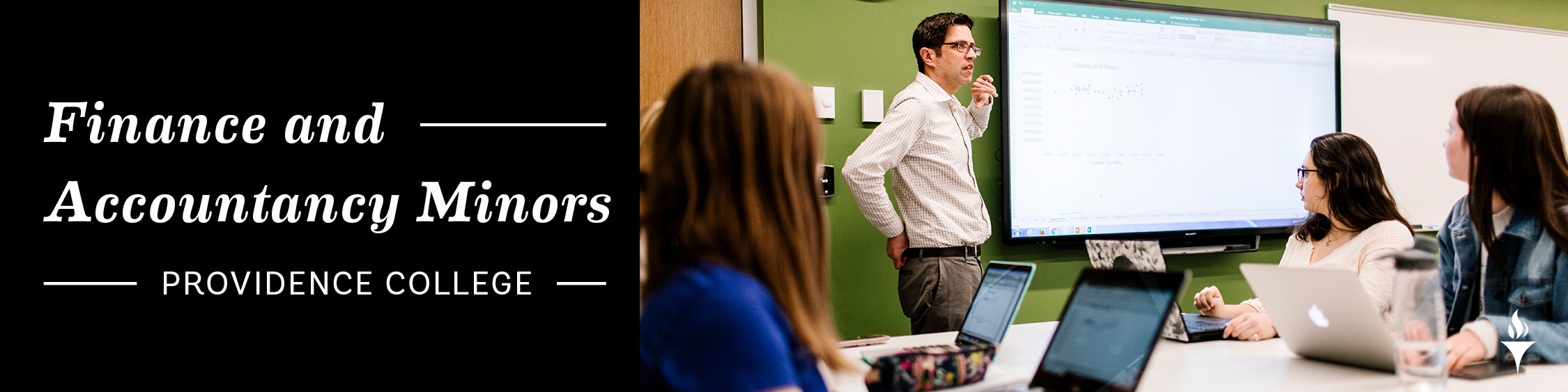 Accountancy MinorThe minor in accountancy consists of the following required and elective course(s) and is subject to the approval of the accountancy department chair. Required Courses:ACC 113 Data Applications in BusinessACC 203 Financial AccountingACC 204 Managerial Accounting          ACC 301 Cost Accounting
          ACC 310 Intermediate Accounting I          ACC 311 Intermediate Accounting II          ACC 406 Taxes & Business Decisions           1 ACC Elective (300 Level or Higher)Finance MinorThe minor in finance consists of the following required and elective course(s) and is subject to the approval of the finance department chair. Required Courses:				       Elective (select one):ACC 203 Financial AccountingECN 101 Principles of MicroeconomicsECN 102 Principles of MacroeconomicsFIN 207 Managerial Finance IFIN 218 Financial Markets and InstitutionsFIN 317 InvestmentsFIN 211 Personal Financial Planning FIN 308 Managerial Finance IIFIN 320 Insurance and Risk ManagementFIN 417 Fixed Income Securities FIN 419 International FinanceFIN 420 Corporate Treasury ManagementFIN 422 FIN 440 Options and FuturesFIN 445 Portfolio Management FIN 495/6 Student Managed Investment Fund
Or any other 400-Level Finance Course (except       FIN 450 or FIN 490)Find additional information about declaring an accountancy or finance minor at http://business.providence.edu/ug-declarations. business.providence.edu | (401) 865-2332 | pcsb@providence.edu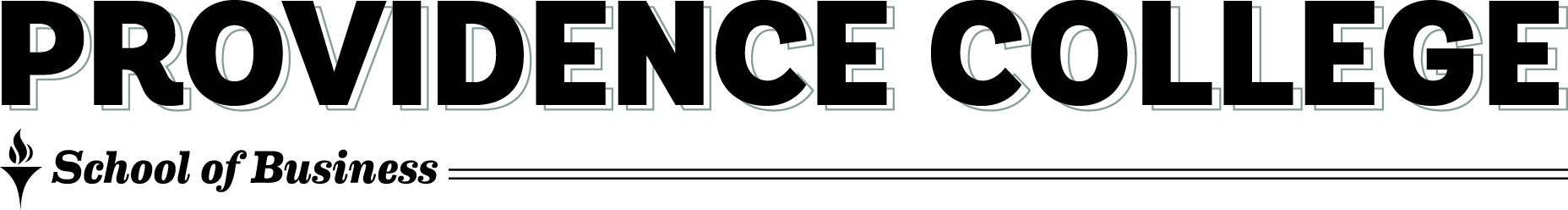 